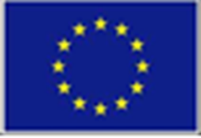 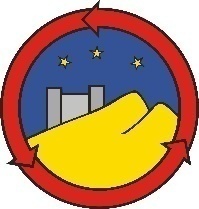 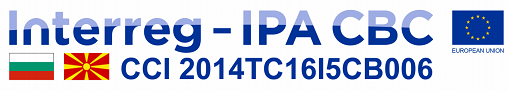 		EUROPEAN UNIONWorkshoop for Social Entrepreneurship Ecosystem under the project “Social Entrepreneurship Ecosystem Development ” 20-22.10.2020/Hotel Sirius20.10.2020TuesdayTuesdayArrival and accommodation of participants12:00-12:30Registration of participants and Coffee/Refreshments12:30 -13:15Introduction of participants, expertsInteractive presentation13:15-13:30Introduction for  the project objectives and activitiesPresintation13:30-14:15Concept for social entrepreneurship, social enterprise, social economy, social innovationPresentation and discussion14:15: 14:45Social impact in the community and why they succeed as a business - presentation of successful examples of social enterprise from Bulgaria, Northern Macedonia, European UnionPresentation and discussion14:45-15:15Lunck 15:15- 17:00Policies, tools, programs, projects, public experience, education, NGO sector in social entrepreneurship:Lubica Tomova - Association of Southwest Municipalities - Innovative Social EnterpriseMariela Bogdanova - Survey of social enterprises in the Blagoevgrad region - challenges, success factorsMunicipal social enterprise "Flower City" Emilija TrajanarovaSocrates Manchev- Social enterprise PokrovPlenary session17:00 – 17:30Coffee/Refreshments17:30 – 18:00Summary - conclusions and recommendationsDiscussion19:30Working dinner21.10.2020WednesdayWednesday9:00-10:00Social Entrepreneurship Ecosystem - conceptparticipants, roles and responsibilities,interactionPresentation and discussion10:00-10:30Coffee/Refreshments10:30-11:30Who will be the key players in the ecosystem to support social entrepreneurship at the local level, what are their roles and responsibilities, how to attract themWork in groups11:30-12:00Interactive gameInteractive game12:00-13:00Lunck13:00-14:00Presentation of the results from the groups14:00-14:30Building an ecosystem to support social entrepreneurship - policies and practicesPresintation14:30-15:00Coffee break and networking15:00-15:45Social and financial mechanism of the ecosystem to support social entrepreneurship - municipal funds for social initiatives and projects, good practicesMarija Tasheva – FDSME- StrumicaSocrates Manchev- Social enterprise PokrovPresintation15:45-16:30What do you suggest for a successful ecosystem?Discussion16:30-17:00Summary - conclusions and recommendationsDiscussion19.30Working dinner22.10.2020ThursdayThursday9:00 -09:30Establishment Cross-Border Steering Committee for Social entrepreneurshipWork in groups9:30-10:00Presentation of the results of group work10:00 – 10:30Coffee/Refreshments10:30 – 12:00Consultative group rules12:00 – 13:00Lunck13:00 – 14:00Discussion and next steps14:00 – 14:30Awarding certificates to participants14:30 – 15:00Coffee/Refreshments15:00 – 16:00Summary, filling in evaluation lists and closing the workshop16:00Departure of participants